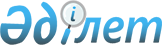 Об утверждении Правил проведения раздельных сходов местного сообщества и количества представителей жителей сел для участия в сходе местного сообщества на территории Караобинского сельского округа Актогайского района
					
			Утративший силу
			
			
		
					Решение маслихата Актогайского района Павлодарской области от 11 августа 2014 года № 139/35. Зарегистрировано Департаментом юстиции Павлодарской области 8 сентября 2014 года № 3985. Утратило силу решением Актогайского районного маслихата Павлодарской области от 28 сентября 2023 года № 54/8
      Сноска. Утратило силу решением Актогайского районного маслихата Павлодарской области от 28.09.2023 № 54/8 (вводится в действие по истечении десяти календарных дней после дня его первого официального опубликования).
      В соответствии со статьей 39-3 Закона Республики от 23 января 2001 года "О местном государственном управлении и самоуправлении в Республике Казахстан", Типовыми правилами проведения раздельных сходов местного сообщества, утвержденными постановлением Правительства Республики Казахстан от 18 октября 2013 года № 1106, Актогайский районный маслихат РЕШИЛ:
      1. Утвердить прилагаемые Правила проведения раздельных сходов местного сообщества на территории Караобинского сельского округа Актогайского района.
      2. Утвердить количественный состав представителей жителей сел Караобинского сельского округа Актогайского района для участия в сходе местного сообщества в количестве 1 % от общего числа жителей села.
      3. Контроль за выполнением данного решения возложить на постоянную комиссию районного маслихата по вопросам социальной сферы и законности.
      4. Настоящее решение вводится в действие по истечении десяти календарных дней после его первого официального опубликования. Правила проведения раздельных сходов местного сообщества на
территории Караобинского сельского округа Актогайского района
1. Общие положения
      1. Настоящие Правила проведения раздельных сходов местного сообщества и определения количества представителей жителей сел для участия в сходе местного сообщества на территории Караобинского сельского округа Актогайского района (далее - Правила) разработаны в соответствии со статьей 39-3 Закона Республики Казахстан от 23 января 2001 года "О местном государственном управлении и самоуправлении в Республике Казахстан", а также Типовыми правилами проведения раздельных сходов местного сообщества, утвержденными Постановлением Правительства Республики Казахстан от 18 октября 2013 года № 1106 и устанавливают порядок проведения раздельного схода местного сообщества жителей сел на территории Караобинского сельского округа Актогайского района.
      2. Раздельный сход местного сообщества жителей сел (далее - раздельный сход) на территории Караобинского сельского округа Актогайского района созывается и проводится с целью избрания представителей для участия в сходе местного сообщества. 2. Порядок проведения раздельных сходов
      3. Раздельный сход созывается акимом Караобинского сельского округа.
      Проведение раздельного схода допускается при наличии положительного решения акима Актогайского района на проведение схода местного сообщества.
      4. О времени, месте созыва раздельного схода и обсуждаемых вопросах население местного сообщества оповещается не позднее чем за десять календарных дней до дня его проведения через средства массовой информации или иными способами.
      5. Проведение раздельного схода в пределах сел организуется акимом Караобинского сельского округа.
      6. Перед открытием раздельного схода проводится регистрация присутствующих жителей соответствующих сел, имеющих право в нем участвовать.
      7. Раздельный сход открывается акимом Караобинского округа Актогайского района или уполномоченным им лицом.
      Председателем раздельного схода являются аким Караобинского сельского округа Актогайского района или уполномоченное им лицо.
      Для оформления протокола раздельного схода открытым голосованием избирается секретарь.
      8. Кандидатуры представителей жителей сел для участия в сходе местного сообщества выдвигаются участниками раздельного схода в соответствии с количественным составом утвержденным Актогайским районным маслихатом.
      Количество представителей жителей сел для участия в сходе местного сообщества определяется на основе принципа равного представительства.
      9. Голосование проводится открытым способом персонально по каждой кандидатуре. Избранными считаются кандидаты, набравшие наибольшие голоса участников раздельного схода.
      10. На раздельном сходе ведется протокол, который подписывается председателем и секретарем и передается в аппарат акима Караобинского сельского округа.
					© 2012. РГП на ПХВ «Институт законодательства и правовой информации Республики Казахстан» Министерства юстиции Республики Казахстан
				
Председатель сессии
Ж. Сматаева
Секретарь маслихата
Т. МукановУтверждены
решением Актогайского
районного маслихата
от 11 августа 2014 года
№ 139/35